Appendix 9.A Unaccompanied Youth Eligibility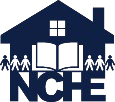 NOTE: The information contained in this flowchart is intended to serve as a general guide. All McKinney-Vento eligibility determinations should be made on a case-by- case basis weighing the individual circumstances of each student. To be eligible for McKinney-Vento services as an unaccompanied homeless student, the student must meet the criteria of both homeless and unaccompanied.9.A-1 | NCHE L o c a l L i a is o n T o o lk i t : Ap p e n d i x 9 . A Unaccompanied Youth Eligibility Flowchart